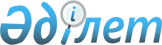 Об утверждении Единого тарифно-квалификационного справочника работ и профессий рабочих (выпуск 36)Приказ Министра труда и социальной защиты населения Республики Казахстан от 22 июня 2020 года № 243. Зарегистрирован в Министерстве юстиции Республики Казахстан 23 июня 2020 года № 20888
      В соответствии с подпунктом 16-1) статьи 16 Трудового кодекса Республики Казахстан от 23 ноября 2015 года ПРИКАЗЫВАЮ:
      1. Утвердить Единый тарифно-квалификационный справочник работ и профессий рабочих (выпуск 36) согласно приложению к настоящему приказу.
      2. Департаменту труда и социального партнерства Министерства труда и социальной защиты населения Республики Казахстан в установленном законодательством порядке обеспечить:
      1) государственную регистрацию настоящего приказа в Министерстве юстиции Республики Казахстан;
      2) размещение настоящего приказа на официальном интернет-ресурсе Министерства труда и социальной защиты населения Республики Казахстан после его официального опубликования;
      3) в течение десяти рабочих дней после государственной регистрации настоящего приказа представление в Департамент юридической службы Министерства труда и социальной защиты населения Республики Казахстан сведений об исполнении мероприятий, предусмотренных подпунктами 1) и 2) настоящего пункта.
      3. Признать утратившим силу приказ Министра труда и социальной защиты населения Республики Казахстан от 14 августа 2012 года № 322-ө-м "Об утверждении Единого тарифно-квалификационного справочника работ и профессий рабочих (выпуск 36)", зарегистрирован в Реестре государственной регистрации нормативных правовых актов за № 7880, опубликован в сборнике "Собрание актов центральных исполнительных и иных центральных государственных органов Республики Казахстан" от 22 октября 2012 года № 20).
      4. Контроль за исполнением настоящего приказа возложить на вице-министра труда и социальной защиты населения Республики Казахстан Сарбасова А. А.
      5. Настоящий приказ вводится в действие по истечении десяти календарных дней после дня его первого официального опубликования.
      СОГЛАСОВАН
Министерство образования и науки
Республики Казахстан
      СОГЛАСОВАН
Министерство индустрии и
инфраструктурного развития
Республики Казахстан Единый тарифно-квалификационный справочник работ и профессий рабочих (выпуск 36) Глава 1. Введение
      1. Единый тарифно-квалификационный справочник работ и профессий рабочих (выпуск 36) (далее – ЕТКС (выпуск 36) содержит работы по производству асбестовых технических изделий.
      2. ЕТКС (выпуск 36) разработан Министерством труда и социальной защиты населения Республики Казахстан.
      3. Тарифно-квалификационные характеристики применяются при тарификации работ и присвоении квалификационных разрядов рабочим в организациях независимо от формы их собственности и организационно-правовых форм, где имеются производства и виды работ, указанные в настоящем ЕТКС (выпуск 36). Раздел 2. Тарифно-квалификационные характеристики профессий рабочих по разрядам на работы по производству асбестовых технических изделий Параграф 1. Аппаратчик пропитки и сушки асбостальных листов, 4 разряд
      4. Характеристика работ:
      ведение технологического процесса пропитки и сушки асбостальных листов под руководством аппаратчика пропитки и сушки асбостальных листов более высокой квалификации;
      подготовка механизмов и агрегатов поточной линии к работе; 
      наполнение ванн для пропитки асбостальных листов пропитывающей графитовой или другими пастами; 
      включение систем приточно-вытяжной вентиляции предварительной просушки листов на агрегатах пропитки и сушильной печи; 
      промывка циркуляционных систем подачи пропитывающих паст и ванн для пропитки асбостальных листов;
      подналадка механизмов и узлов поточной линии.
      5. Должен знать: 
      технологический процесс пропитки и сушки асбостальных листов; 
      способы подналадки механизмов и узлов поточной линии; 
      устройство и назначение применяемых контрольно-измерительных приборов и инструмента. Параграф 2. Аппаратчик пропитки и сушки асбостальных листов,  5 разряд
      6. Характеристика работ: 
      ведение технологического процесса пропитки и сушки асбостальных листов на поточной полуавтоматической линии; 
      наладка станков и механизмов поточной полуавтоматической линии и наблюдение за их работой;
      контроль за прохождением асбостальных листов по всем операциям технологического процесса и качеством их пропитки и сушки.
      7. Должен знать: 
      технологический процесс пропитки и сушки асбостальных листов; 
      устройство и способы наладки станков и механизмов поточной линии, систем пожаротушения, вентиляционных систем и условия их использования;
      технические условия на выпускаемую продукцию. Параграф 3. Оператор по изготовлению асбостального полотна, 4 разряд
      8. Характеристика работ: 
      ведение технологического процесса изготовления асбостального полотна на поточной полуавтоматической линии под руководством оператора по изготовлению асбостального полотна более высокой квалификации; 
      установка рулона листовой жести на раскаточное устройство и крепление его на раздвижном барабане; 
      заправка листовой жести в перфорационную машину;
      резка на механическом ноже асбостальных листов согласно заданному формату.
      9. Должен знать:
      технологический процесс изготовления асбостального полотна; 
      устройство и принцип работы обслуживаемых оборудования и контрольно-измерительных приборов; 
      свойства используемого сырья и назначение асбостального полотна. Параграф 4. Оператор по изготовлению асбостального полотна, 5 разряд
      10. Характеристика работ: 
      ведение технологических процессов изготовления асбостального или вальцованного полотна под руководством оператора по изготовлению асбостального полотна более высокой квалификации на поточной автоматической линии; 
      контроль качества перфорации жести; 
      протягивание перфорированного каркаса через центрирующий, промежуточный и тормозной барабаны; 
      дозаправка перфорированного каркаса и асболатексной бумаги в каландр;
      ведение процесса дублирования; 
      отбраковка асбостальных листов; 
      наблюдение за работой механизмов укладки асбостальных листов в стопы, за их сбрасыванием на отборочный транспорт, загрузкой элеватора, передающего листы для дальнейшей обработки; 
      обрезка и точечная электросварка кромок разматывающего и сработанного рулонов жести; 
      наладка обслуживаемых узлов и механизмов линии по изготовлению асбостального полотна.
      11. Должен знать: 
      технологический процесс изготовления асбостального полотна;
      назначение, устройство и способы наладки узлов и механизмов поточной автоматической линии; 
      характеристику рулонной жести и асболатексной бумаги;
      государственные стандарты и технические условия на изготовление асбостального полотна;
      устройство и правила пользования применяемыми контрольно-измерительными приборами. Параграф 5. Оператор по изготовлению асбостального полотна, 6 разряд
      12. Характеристика работ: 
      ведение процесса изготовления вальцованного асбостального полотна на поточной полуавтоматической линии с пульта управления; 
      загрузка обкладочной массы в бункер питателя; 
      дозирование обкладочной массы; 
      ведение процесса вальцевания асбостальных листов заданной толщины; 
      пропитка графитом или другими материалами асбостального полотна на пропиточной установке; 
      сушка и вулканизация вальцованных асбостальных листов в сушильно-вулканизационном агрегате; 
      контроль качества вальцевания и параметров вальцованных асбостальных листов; 
      наладка обслуживаемых механизмов и узлов линии по изготовлению вальцованного асбостального полотна. 
      13. Должен знать: 
      технологический процесс изготовления вальцованного асбостального полотна;
      назначение, устройство и способы наладки механизмов и датчиков поточной полуавтоматической линии по изготовлению вальцованного асбостального полотна; 
      характеристики и требования, предъявляемые к применяемым материалам; 
      устройство применяемых контрольно-измерительных приборов и инструмента. Параграф 6. Оператор по изготовлению асбостального полотна, 7 разряд
      14. Характеристика работ: 
      ведение процесса изготовления вальцованного асбостального полотна на поточной автоматической линии по заданной программе в соответствии с технологическим регламентом; 
      приготовление латексной эмульсии и асбокаучуковой смеси в смесителе с автоматическим дозированием ингредиентов с пульта управления; 
      смешивание их в горячем и холодном смесителях, гомогенизаторе с дозированием массы и подачей ее в четырехвалковый каландр; 
      размотка, сшив и подача перфорированного каркаса и обкладка его асбокаучуковой смесью заданной толщины; 
      сушка и вулканизация вальцованной асбостальной ленты в сушильном агрегате барабанного типа; 
      регулирование и контроль процесса изготовления асбостального полотна, качества сырья и готовой продукции по показаниям контрольно-измерительных приборов и результатам лабораторных анализов; 
      наладка обслуживаемых агрегатов и узлов поточных автоматических линий по изготовлению асбостального полотна; 
      ведение технической документации.
      15. Должен знать: 
      технологический процесс изготовления асбостального полотна;
      назначение, устройство и способы наладки применяемого оборудования, механизмов и средств автоматики; 
      требования, предъявляемые к качеству применяемых сырья, материалов и изготовленной продукции. Параграф 7. Заготовщик асбестовой смески, 2 разряд
      16. Характеристика работ: 
      приготовление асбестовой смески для ровницы, пухшнура или чесаной ленточки из асбеста, хлопка и отходов в заданной пропорции под руководством заготовщика асбестовой смески более высокой квалификации;
      загрузка асбестовой смески в кардочесальные аппараты и пухшнуровые машины; 
      загрузка тележек смеской, взвешивание, подвозка к бункерам самовесов и загрузка смески в бункеры согласно принятым нормам;
      наблюдение за требуемым уровнем смески в бункере аппарата и дополнительная загрузка бункера по мере переработки смески;
      отбор, взвешивание и затаривание очесов, отправка очесов на дальнейшую переработку; 
      очистка и подготовка тары; 
      участие в чистке аппаратов; 
      развес-дозирование ингредиентов для изготовления формовочных масс в соответствии с установленной рецептурой; 
      подвозка к рабочему месту, просеивание через сито и развес ингредиентов; 
      загрузка просеянных ингредиентов в приемную камеру сита и в бункеры для хранения.
      17. Должен знать: 
      основы технологического процесса изготовления формовочных масс, ровницы на кардочесальных аппаратах и пухшнуровых машинах; 
      виды асбестовых смесок, применяемых в зависимости от номера и сорта вырабатываемой ровницы, сорта асбеста и хлопка; 
      особенности их обработки; 
      виды и назначение отходов производства асбестовых смесок;
      назначение, устройство весов и кардочесальных аппаратов. Параграф 8. Заготовщик асбестовой смески, 3 разряд
      18. Характеристика работ: 
      приготовление асбестовой смески для ровницы, пухшнура или чесаной ленточки из асбеста, хлопка и отходов в заданной пропорции; 
      подача и загрузка сырья в бегуны или механизированный агрегат; 
      распушка на дезинтеграторе или бегунах асбеста, целлюлозы, сухой формовочной массы, обрезков паронита и других материалов согласно установленным регламентам; 
      выгрузка асбеста из бегунов; 
      взвешивание компонентов и загрузка их в питатели-смесители и вертикальные разрыхлители; 
      проверка и наладка применяемого оборудования; 
      установка колосниковых решеток и барабанов в зависимости от шифра массы и марки асбеста; 
      наблюдение за равномерностью загрузки оборудования сырьем, качеством распушки сырья, работой щипально-замасливающих машин, перемешиванием-эмульсированием смески; 
      выгрузка отработанного сырья; 
      развес-дозирование ингредиентов для изготовления паронитовых масс и формовочных смесей в соответствии с установленной рецептурой; 
      дозирование просеянных ингредиентов для загрузки в смесители; 
      очистка латунной стружки от посторонних включений на магнитном сепараторе; 
      подача смесей на дальнейшую переработку;
      чистка и смазка применяемого оборудования; 
      ведение технической документации.
      19. Должен знать: 
      технологический процесс приготовления асбестовой смески, паронитовых масс и формовочных смесей;
      назначение и технологический режим распушки различных материалов; 
      требования, предъявляемые к качеству обрабатываемого сырья; 
      рецептуру и назначение различных видов асбестовой смески;
      рецептуру смесей для отдельных марок паронита и формовочных масс; 
      методику расчета загрузки компонентов для приготовления асбестовых смесок; 
      порядок подбора и установки колосниковых решеток в зависимости от вида перерабатываемого сырья;
      устройство применяемого оборудования. Параграф 9. Изготовитель асбометаллических изделий, 3 разряд
      20. Характеристика работ: 
      ведение технологического процесса изготовления спирально-навитых прокладок различных размеров с наполнителями из асбестовой бумаги, паронита и металлической ленты с пульта управления полуавтоматической сборочной машины под руководством изготовителя асбометаллических изделий более высокой квалификации; 
      подготовка наполнителей: выравнивание листов, зачистка торцов, складирование и намотка в рулоны, установка рулонов в раскатное устройство и заправка материала в тянущие валки первого резательного станка, заправка нарезанных полос в кассеты и установка кассет в стойки, резка материала, наблюдение за его движением в станке и регулирование плотности намотки кассет, снятие наработанных кассет, перестановка кассет с первого резательного станка на второй, заправка ленты в направляющие, установка и закрепление многоручейных кассет и ленточек, наблюдение за резкой, натяжением и намоткой ленточек, крепление ленточек после намотки, снятие наработанных кассет.
      21. Должен знать:
      технологический процесс изготовления асбометаллических изделий; 
      принцип работы полуавтоматической сборочной машины. Параграф 10. Изготовитель асбометаллических изделий, 4 разряд
      22. Характеристика работ: 
      ведение технологического процесса изготовления спирально-навитых прокладок различных диаметров и ширины поля с наполнителями из паронита, асбестовой бумаги и металлической ленты с пульта управления полуавтоматической сборочной машины; 
      установка многоручейных кассет с наполнителями и металлом на стойки машины, заправка отдельной ленточки в профилирующие ролики и ленточки наполнителя в направляющие валики; 
      закрепление стальной ленточки в оправку; 
      наблюдение за правильностью намотки витков;
      регулирование ширины поля в зависимости от заданного диаметра прокладок; 
      ликвидация обрыва наполнителя; 
      снятие и зачистка заправочных концов прокладки;
      контроль качества спирально-навитых прокладок, регулирование работы сварочного аппарата;
      переработка технологического брака; 
      чистка и смазка применяемого оборудования.
      23. Должен знать: 
      технологический процесс изготовления асбометаллических изделий; 
      правила регулирования технологического процесса с помощью средств автоматики и вручную; 
      устройство полуавтоматической сборочной машины и взаимодействие ее узлов; 
      требования, предъявляемые к материалам-наполнителям и изготовленным изделиям в соответствии с техническими условиями и государственными стандартами. Параграф 11. Сборщик асбометаллических листов, 3 разряд
      24. Характеристика работ: 
      сборка, комплектование асбометаллических листов; 
      подготовка перфорированной жести и асбестовой бумаги;
      складывание перфорированной жести между листами асбестовой бумаги с выравниванием краев и прокаткой сгиба.
      25. Должен знать: 
      технологический процесс изготовления асбометаллических листов;
      сорта и формат листовой жести и асбестовой бумаги;
      государственные стандарты и технические условия на изготовляемые асбометаллические листы. Параграф 12. Наладчик оборудования в производстве асбестовых технических изделий, 4 разряд
      26. Характеристика работ: 
      наладка машин, станков и транспортных устройств различных систем и конструкций, применяемых в производстве асбестовых технических изделий; 
      подбор и установка сменных шестерен; 
      участие в текущем ремонте обслуживаемых машин, станков и механизмов;
      наблюдение за работой, подналадка и регулирование обслуживаемого оборудования в процессе работы.
      27. Должен знать: 
      технологический процесс наладки оборудования в производстве асбестовых технических изделий; 
      устройство и взаимодействие отдельных узлов и механизмов; 
      способы применения специальных приспособлений, контрольно-измерительных приборов и инструмента; 
      основы слесарного дела; 
      требования, предъявляемые к качеству изготовляемых асбестовых технических изделий; 
      основные сведения о параметрах обработки деталей и узлов обслуживаемого оборудования;
      способы предупреждения и устранения брака. Параграф 13. Наладчик оборудования в производстве асбестовых технических изделий, 5 разряд
      28. Характеристика работ: 
       наладка автоматических и полуавтоматических линий, применяемых в производстве асбестовых технических изделий; 
      выполнение расчетов при наладке обслуживаемого оборудования, подбор и установка сменных шестерен;
       участие в текущем ремонте машин, станков и механизмов автоматических и полуавтоматических линий;
      наблюдение за работой, наладка и регулирование оборудования в процессе работы; 
      проведение инструктажа рабочих, обслуживающих автоматические и полуавтоматические линии;
      обеспечение бесперебойной работы оборудования.
      29. Должен знать: 
      кинематические схемы и взаимодействие всех узлов автоматических и полуавтоматических линий, применяемых в производстве асбестовых технических изделий; 
      устройство и правила эксплуатации применяемого контрольно-измерительного инструмента; 
      способы регулирования звеньев автоматических и полуавтоматических линий; 
      основы слесарного дела; 
      основные сведения о параметрах обработки деталей и узлов обслуживаемого оборудования. Параграф 14. Графитировщик асбестовых технических изделий,  2 разряд
      30. Характеристика работ: 
      покрытие уплотнительных колец раствором графита на промазочных станках или вручную; 
      подача к рабочему месту противней с графитом, клеем и заготовками; 
      приготовление из графита и клея промазочной пасты;
      втирание вручную графита или промазочной пасты;
      упаковка асбестовых технических изделий согласно техническим условиям.
      31. Должен знать: 
      основные физико-химические свойства используемого сырья; 
      принцип работы промазочных станков и приспособлений; 
      приемы и способы графитировки; 
      способы приготовления промазочной пасты. Параграф 15. Графитировщик асбестовых технических изделий,  3 разряд
      32. Характеристика работ: 
      покрытие асбометаллических листов, асбестового полотна, набивок и других асбестовых изделий раствором графита на промазочных станках или вручную; 
      промазка заготовок клеем; 
      при графитировке асбестового полотна - заливка промазочной пасты в емкости промазочного станка, заправка полотна между валками станка и пропуск его через графитировочную ванну по установленному регламенту; 
      сортировка асбестовых технических изделий по видам и размерам
      33. Должен знать: 
      ассортимент и особенности обработки различных видов асбестовых технических изделий; 
      рецептуру и способы приготовления промазочной пасты; 
      назначение применяемых контрольно-измерительных приборов; 
      технические условия на изготовляемую продукцию; 
      устройство промазочных станков и применяемых приспособлений. Параграф 16. Заготовщик асбестовых технических изделий, 2 разряд
      34. Характеристика работ:
      изготовление на специальных станках, прессах или вручную заготовок сырых тканых или прессованных лент и других асбестовых технических изделий несложной конфигурации; 
      стыковка и калибровка заготовок; 
      подбор ленты в зависимости от назначения заготовок.
      35. Должен знать: 
      технологический процесс изготовления асбестовых технических изделий из тканых и прессованных лент; 
      размеры прессованных лент для каждого вида асбестовых технических изделий; 
      порядок раскроя, дублировки, стыковки заготовок;
      требования, предъявляемые к качеству изготовленных изделий;
      устройство применяемого оборудования. Параграф 17. Заготовщик асбестовых технических изделий, 3 разряд
      36. Характеристика работ: 
      изготовление на специальных станках или вручную заготовок уплотнительных колец, манжет, набивок и иных резино-асбестовых деталей сложной конфигурации, изготовление на катальной машине технических уплотняющих изделий из асбестовой прорезиненной ткани под руководством заготовщика асбестовых технических изделий более высокой квалификации; 
      раскатка на столе прорезиненной асбестовой и неасбестовой ткани или суровой асбестовой тканой ленты; 
      расчет оптимального выхода заготовок и раскрой ткани или ленты соответственно расчетным размерам; 
      стыковка концов и викилевка заготовок; 
      смена дисков на формовочном станке и смена шаблона на резательном станке в соответствии с размером и конфигурацией заданной заготовки; 
      при заготовке колец-графитировка и промазка резиновым клеем, склейка концов на дорне и закатка полученных браслетов в кольца; 
      вторичная промазка графитом и клеем, надевание на дорны, прикатка на станке; 
      проверка точности изготовления асбестовых технических изделий и сдача их на дальнейшую обработку; 
      чистка и смазка применяемых машин и оборудования.
      37. Должен знать: 
      технологический процесс изготовления заготовок различных уплотнительных деталей из тканых материалов; 
      ассортимент, назначение и особенности обработки используемых сырья и полуфабрикатов; 
      рациональные приемы разметки и раскроя ткани;
      государственные стандарты и технические условия на уплотнительные изделия; 
      требования, предъявляемые к качеству выпускаемой продукции; 
      устройство применяемых машин и оборудования. Параграф 18. Заготовщик асбестовых технических изделий, 4 разряд
      38. Характеристика работ:
      изготовление на катальной машине технических уплотняющих изделий из асбестовой прорезиненной ткани; 
      расчет выхода заготовок по технологической карте; 
      раскрой полотна с применением контрольно-измерительных приборов на косяки и полосы заданных размеров; 
      стыковка косяков, складывание их слоями, прикатка роликом и накатка на дорны; 
      заправка дорнов в катальную машину и прокатывание прорезиненных заготовок; 
      съем заготовок с дорнов, опудривание их тальком, подача на дальнейшую обработку; 
      обеспечение бесперебойной работы, проверка, наладка катальной машины и агрегата для одновременного растаскивания прорезиненной ткани, смотки подкладки и разрыва ткани на полосы. 
      39. Должен знать: 
      свойства резиновых смесей и тканей;
      ассортимент и конфигурацию заготовок асбестовых технических изделий; 
      порядок расчета и методы рационального раскроя;
      особенности их обработки;
      технические условия на изготовляемую продукцию; 
      устройство и способы наладки катальной машины и агрегата одновременного растаскивания прорезиненной ткани; 
      способы смотки подкладки и разрыва ткани на полосы. Параграф 19. Брикетировщик формовочной массы, 3 разряд
      40. Характеристика работ: 
      изготовление из асбестовой формовочной массы вальцованной ленты, тормозных накладок и брикетов на вальцебрикетной машине или червячных прессах однотипных конструкций; 
      подвозка и загрузка массы в бункер вальцмашины или питатель пресса, раскладка массы на противни с предварительным расщеплением ее на куски определенного веса с помощью шприц-машины или вручную; 
      наблюдение за равномерным поступлением массы на шнек вальцмашины, очистка стальной ленты от налипшей массы; 
      заправка вальцованной ленты с приемного барабана под вырубной пресс, резка ее на накладки заданных размеров; 
      проверка исправности, чистка и подналадка применяемого оборудования; 
      укладка брикетов формовочной массы и подача их на дальнейшую обработку.
      41. Должен знать: 
      технологический процесс брикетирования асбестовых формовочных масс; 
      устройство вальцебрикетной машины и червячных прессов;
      марки и шифры формовочных масс; 
      ассортимент выпускаемой продукции и требования, предъявляемые к ее качеству. Параграф 20. Брикетировщик формовочной массы, 4 разряд
      42. Характеристика работ: 
      изготовление из асбестовой формовочной массы вальцованной ленты, тормозных накладок на вальцебрикетной машине или червячных прессах различных конструкций;
      проверка, чистка, смазка, регулирование и наладка в процессе работы применяемого оборудования; 
      подбор в соответствии с заданным ассортиментом выпускаемой продукции, шайб для головки пресса; 
      регулирование точности формовки, проверка калибра и веса брикетов в строгом соответствии с технологическим регламентом.
      43. Должен знать: 
      технологический процесс брикетирования асбестовых формовочных масс; 
      шифры и марки асбестовых формовочных масс и особенности их обработки;
      ассортимент выпускаемой продукции; 
      вес брикетов и требования, предъявляемые к их качеству; 
      устройство, способы регулирования и правила наладки вальцебрикетной машины и червячных прессов. Параграф 21. Брикетировщик формовочной массы, 5 разряд
      44. Характеристика работ: 
      изготовление из асбестовой формовочной массы брикетов, тормозных накладок и колодок, накладок сцепления на коленно-рычажных прессах непрерывного действия различных конструкций или на полуавтоматических установках; 
      дозировка засыпки прессуемой массы в пресс-формы; 
      контроль за глубиной засыпки пресс-форм по показаниям контрольно-измерительных приборов; 
      ведение процесса холодного формования брикетов; 
      регулирование точности формовки, проверка калибра и веса брикетов в строгом соответствии с технологическим регламентом; 
      проверка исправности обслуживаемого оборудования, чистка, смазка и наладка его.
      45. Должен знать: 
      технологический процесс брикетирования асбестовых формовочных масс, их шифры, марки; 
      свойства и способы обработки;
      требования, предъявляемые к качеству выпускаемых изделий;
      устройство, принцип работы и способы наладки коленно-рычажных прессов и полуавтоматических установок. Параграф 22. Перфораторщик, 3 разряд
      46. Характеристика работ: 
      изготовление каркасов для асбометаллического полотна и перфорированной жести на перфорационных станках; 
      протравка жести в ваннах с эмульсией; 
      подготовка перфорационных станков и гребеночных штампов к работе; 
      заправка листов жести на валики и под гребеночные штампы; 
      наблюдение за работой перфорационных станков и правильностью перфорации; 
      разбраковка готовых листов, подача их на дальнейшую обработку.
      47. Должен знать: 
      марки, сорта и особенности обработки жести;
      технологический процесс изготовления асбометаллического полотна; 
      устройство перфорационных станков и правила их наладки;
      требования, предъявляемые к качеству изготовленной продукции. Параграф 23. Формовщик фильтр-пластин, 3 разряд
      48. Характеристика работ: 
      заливка и формование фильтр-пластин на вибрационных станках; 
      подготовка асбоцеллюлозной массы требуемой концентрации и заливка ее в формы вибрационных станков; 
      включение и выключение механизмов вибрационных станков и вакуума; 
      наблюдение за отсосом влаги; 
      съем рамок с сырыми фильтр-пластинами и загрузка их на конвейер сушильной печи, включение вентилятора и механизмов конвейера; 
      контроль за сушкой фильтр-пластин по показаниям контрольно-измерительных приборов, съем сухих пластин с рамок и укладка их в стопки.
      49. Должен знать: 
      технологический процесс изготовления фильтр-пластин;
      технологический режим формования и сушки фильтр-пластин; 
      требования, предъявляемые к изготовленной продукции; 
      устройство вибрационных станков, применяемых приспособлений и контрольно-измерительных приборов. Параграф 24. Заправщик – съемщик тормозной ленты, 3 разряд
      50. Характеристика работ: 
      заправка асбестовой тканой ленты в сушильно-прокалочный агрегат и съем готовой продукции;
      осмотр сушильно-прокалочной печи;
      подбор по соответствующим размерам поступающей на обработку ленты;
      сшивка концов ленты проволокой вручную; 
      наблюдение за непрерывным поступлением ленты, за прохождением ее в пропиточной ванне и в сушильно-прокалочной печи; 
      регулирование натяжения ленты и ликвидация ее обрывов; 
      прием просушенной ленты, срезка сшивок, скручивание ленты в рулоны на закруточном станке и передача ее на участок каландровки; 
      смазка, периодическая чистка и промывка сушильно-прокалочного агрегата.
      51. Должен знать: 
      виды, сорта, особенности обработки, технологический процесс пропитки и прокалки асбестовых тканых лент; 
      требования, предъявляемые к качеству изготовляемой продукции;
      устройство сушильно-прокалочного агрегата. Параграф 25. Изготовитель набивок, 3 разряд
      52. Характеристика работ: 
      изготовление на оплеточных машинах асбестовых, хлопчатобумажных, пеньковых и других сухих тальковых набивок различных сечений и конструкций; 
      проверка исправности машин, заправка и настройка их на изготовление заданного ассортимента набивок; 
      вырезка брака и зачистка поверхности набивок; 
      расчет необходимого количества нитей для изготовления набивок различных размеров и назначения; 
      смена отработанных шпуль и нитей, чистка и смазка машин.
      53. Должен знать: 
      технологический процесс изготовления сухих тальковых набивок, их ассортимент и назначение;
      принцип работы оплеточных машин и применяемых контрольно-измерительных приборов. Параграф 26. Изготовитель набивок, 4 разряд
      54. Характеристика работ: 
      изготовление на оплеточных машинах асбестовых, хлопчатобумажных, пеньковых и других жировых набивок различных сечений и конструкций; 
      заправка и наладка машин на изготовление заданного ассортимента набивок;
      наполнение чаши пропиточной массой и поддержание в ней необходимого уровня;
      расчет необходимого количества нитей для изготовления набивок различных размеров и назначения; 
      смена отработанных шпуль и нитей; 
      ликвидация обрывов нити; 
      пропуск концов нити через калибровочное отверстие на вытяжной вал; 
      наблюдение за правильностью плетения, плотностью и установленным диаметром набивки;
      сматывание изготовленных набивок в бухты, их укладка.
      55. Должен знать: 
      технологический процесс изготовления набивок;
      номера пряжи и нитей;
      государственные стандарты и технические условия на изготовленную продукцию; 
      устройство и принцип работы оплеточных машин и применяемых контрольно-измерительных приборов. Параграф 27. Калибровщик набивок, 2 разряд
      56. Характеристика работ: 
      калибровка-обжимка льняных, хлопчатобумажных, асбестовых и других набивок и полос простой и средней конфигурации на калибровочных станках и каландрах; 
      чистка, смазка и настройка каландра; 
      пропускание набивок через калибровочное отверстие;
      придание набивке требуемой формы, удаление брака;
      свертывание калиброванных набивок в бухты и упаковка.
      57. Должен знать: 
      технологический процесс калибровки набивок;
      сорта, виды и назначение набивок; 
      требования, предъявляемые к качеству калибровки набивок;
      назначение и устройство каландра и калибровочных станков. Параграф 28. Калибровщик набивок, 4 разряд
      58. Характеристика работ: 
      калибровка-обжимка льняных, хлопчатобумажных, асбестовых и других набивок и полос сложной конфигурации на калибровочных станках и каландрах и свертывание их в бухты; 
      настройка каландра; 
      расчет разводок между дисками и валиками в зависимости от вырабатываемого ассортимента;
      периодическая смена дисков.
      59. Должен знать: 
      технологический процесс калибровки набивок;
      устройство и принцип работы обслуживаемого оборудования; 
      свойства используемого сырья и предъявляемые к нему технические требования;
      способы настройки каландра. Параграф 29. Прессовщик горячего формования, 4 разряд
      60. Характеристика работ: 
      прессование-бакелизация или вулканизация прессованных заготовок асбестовых технических изделий на гидропрессах и многогнездных, многоэтажных, съемных или несъемных пресс-формах с электрическим или паровым обогревом; 
      подбор соответствующих пресс-форм; 
      укладка заготовок в пресс-формы, загрузка пресс-форм в пресс; 
      прессование-бакелизация асбестовых технических изделий согласно технологическому регламенту; 
      наблюдение за технологическим режимом прессования-бакелизации, давлением пара и сжатого воздуха по показаниям контрольно-измерительных приборов; 
      выгрузка пресс-форм из пресса и съем готовых изделий; 
      сортировка, укладка изделий и подача их на дальнейшую обработку;
      проверка исправности применяемого оборудования;
      чистка и смазка гидропрессов.
      61. Должен знать: 
      ассортимент обрабатываемых изделий; 
      технологический процесс и режимы прессования-бакелизации и вулканизации асбестовых технических изделий; 
      технические условия и требования, предъявляемые к качеству изготовленных изделий; 
      устройство гидропрессов, пресс-форм различных конструкций и применяемых контрольно-измерительных приборов. Параграф 30. Прессовщик горячего формования, 5 разряд
      62. Характеристика работ: 
      прессование-бакелизация или вулканизация различных тканых или формованных заготовок асбестовых технических изделий на гидропрессах в съемных или несъемных многогнездовых пресс-формах с электрическим или паровым обогревом; 
      расчет количества пресс-форм на плиты; 
      регулирование режима прессования-бакелизации, давления пара и сжатого воздуха по показаниям контрольно-измерительных приборов.
      63. Должен знать: 
      технологический процесс прессования-бакелизации и вулканизации тканых или формованных заготовок асбестовых технических изделий; 
      методику расчета количества пресс-форм; 
      государственные стандарты на изготовленные изделия. Глава 3. Алфавитный указатель профессий рабочих
      64. Алфавитный указатель профессий рабочих указан в приложении к ЕТКС (выпуск 36). 
					© 2012. РГП на ПХВ «Институт законодательства и правовой информации Республики Казахстан» Министерства юстиции Республики Казахстан
				
      Министр труда и социальной защиты населения 
Республики Казахстан 

Б. Нурымбетов
Приложение к приказу
Министра труда и социальной
защиты населения
Республики Казахстан
от 22 июня 2020 года № 243Приложение 
к Единому тарифно-квалификационному
справочнику работ и 
профессий рабочих(выпуск 36) № п/п Наименование профессии Диапазон разрядов Страница
1.
Аппаратчик пропитки и сушки асбостальных листов
4-5
3
2.
Оператор по изготовлению асбостального полотна
4-7
4
3.
Заготовщик асбестовой смески 
2-3
6
4.
Изготовитель асбометаллических изделий
3-4
8
5.
Сборщик асбометаллических листов
3
9
6
Наладчик оборудования в производстве асбестовых технических изделий
4-5
10
7.
Графитировщик асбестовых технических изделий
2-3
11
8.
Заготовщик асбестовых технических изделий
2-4
12
9.
Брикетировщик формовочной массы
3-5
14
10.
Перфораторщик
3
16
11.
Формовщик фильтр-пластин
3
16
12.
Заправщик-съемщик тормозной ленты
3
16
13.
Изготовитель набивок
3-4
17
14.
Калибровщик набивок
2-4
18
15.
Прессовщик горячего формования
4-5
19